Dear Parents/Carers,Residential – 20th April to 21st April 2022We are planning a 2-day residential at North Yorkshire Youth, Carlton Lodge Activity Centre, Carlton Miniott, Thirsk, North Yorkshire, during April half term.  There are limited places, and we will be offering 10 of our pupils this amazing opportunity. The residential will be from Wednesday, 20th April until Thursday, 21st April, staying over on Wednesday, 20th April.This residential is fully funded, and no money is necessary for the trip.  Staff will pick up and drop pupils off safely from their home addresses. During this residential, pupils will take part in a range of activities.  (For safety reasons there will be no waters sports). If you would like your child to have this brilliant opportunity, please can you complete the consent form below and return it to school as soon as possible.On Wednesday, 6th April we will make the decision who will be able to go on this residential, and parents will be informed.The final decision will be based on pupils with the most improved attendance and behaviour in school. For further information please contact the school on 01642 566369, or see www.carltonlodge.org.uk Best wishes, Miss K WalshKS4 Lead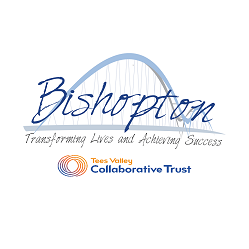 PARENT/CARER CONSENT FORM Residential, Carlton Lodge Activity Centre, Thirsk, North Yorkshire – 20th and 21st April 2022I give consent for my child ……………………… (name) to attend the 2-day residential on 20th and 21st April, to include one overnight stay at Carlton Lodge Activity Centre.Name: …………………………………………………………… Parent/CarerSigned: ………………………………………………………….. Parent/CarerDate signed: ……………………………………………………PLEASE SIGNED WHERE PROVIDED AND RETURN THIS FORM TO SCHOOL AS SOON AS POSSIBLE.Address of the Activity Centre:North Yorkshire YouthCarlton Lodge
Carlton MiniottThirskNorth YorkshireYO7 4NJwww.carltonlodge.org.uk